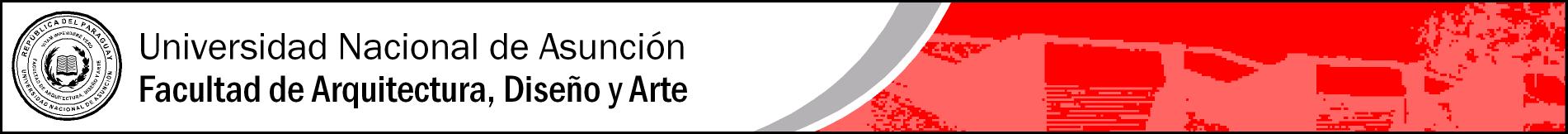 HISTORIA DEL ARTE IVCARRERA: Artes VisualesSEMESTRE: 4° CARÁCTER: Obligatorio.   ••• OBJETIVOS GENERALES••• CONTENIDO•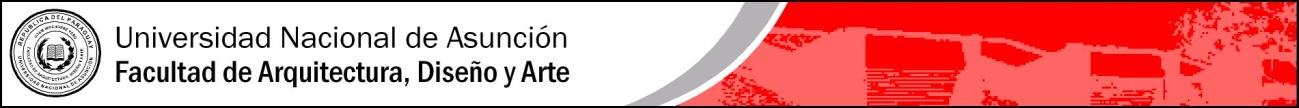 ••• BIBLIOGRAFÍA Básica y Complementaria